LOYOLA COLLEGE (AUTONOMOUS), CHENNAI – 600 034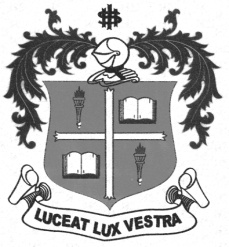 B.B.A. DEGREE EXAMINATION – BUSINESS ADMINISTRATIONSIXTH SEMESTER – APRIL 2012BU 6602 - PROJECT MANAGEMENT                 Date : 18-04-2012 	Dept. No.	        Max. : 100 Marks                 Time : 1:00 - 4:00 	                                             PART – AAnswer All Questions:                                                  	                                (10x2=20 Marks)What is Project Management?Distinguish between PERT and CPM.Explain Internal rate of Return.Why is Project Rating Carried out?Why is a feasibility study carried out?What do you understand by Project Financing?What do you understand by Risk analysis?What are Project Contracts?What are the three types of Costs involved in a Project?What is Net Work Analysis?PART – BAnswer Any FIVE Questions:                                                                  		(5 x 8 = 40Marks)What are the Causes of Project Failure?Discuss the sources of the positive NPV Project.What are the main reasons for SCBA Discrepancies?What are the Factors affecting Quality of Estimates?What are the Responsibilities of Project Manager?What are the Sources of long term Project Finance?How Does Network Analysis help in Project Management?Explain the internal and external constraints in Project identification.PART – CAnswer Any TWO Questions:                                                                    		(2 x 20 = 40Marks)What are the main contents of Feasibility report?Explain the Project life cycle.What are the Problems of selecting and managing Project teams?$$$$$$$